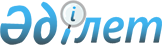 Ертіс аудандық мәслихатының 2011 жылдың 20 желтоқсандағы "2012 - 2014 жылдарға арналған аудандық бюджеті туралы" (IV сайланған XLI сессиясы) N 242-41-4 шешіміне өзгерістер енгізу туралы
					
			Күшін жойған
			
			
		
					Павлодар облысы Ертіс аудандық мәслихатының 2012 жылғы 07 желтоқсандағы N 50-13-5 шешімі. Павлодар облысының Әділет департаментінде 2012 жылғы 12 желтоқсанда N 3284 тіркелді. Күші жойылды - қолдану мерзімінің өтуіне байланысты (Павлодар облысы Ертіс аудандық мәслихатының 2014 жылғы 18 наурыздағы N 2-10-55 хатымен)      Ескерту. Күші жойылды - қолдану мерзімінің өтуіне байланысты (Павлодар облысы Ертіс аудандық мәслихатының 18.03.2014 N 2-10-55 хатымен).      РҚАО ескертпесі:

      Мәтінде авторлық орфография және пунктуация сақталған.

      Қазақстан Республикасының 2008 жылғы 4 желтоқсандағы Бюджет кодексінің 106-бабы 2-тармағының 4) тармақшасына, 109-бабының 5-тармағына, Қазақстан Республикасының 2001 жылғы 23 қаңтардағы "Қазақстан Республикасындағы жергілікті мемлекеттік басқару және өзін-өзі басқару туралы" Заңының 6-бабы 1-тармағының 1) тармақшасына, Павлодар облыстық мәслихатының 2012 жылдың 30 қарашадағы (V сайланған, Х кезектен тыс сессиясы) "Павлодар облыстық мәслихатының (V сайланған, ХL сессиясы) 2011 жылғы 6 желтоқсандағы "2012 - 2014 жылдарға арналған облыстық бюджет туралы" N 404/40 шешіміне өзгерістер мен толықтырулар енгізу туралы" N 97/10 сессия шешіміне сәйкес, Ертіс аудандық мәслихат ШЕШІМ ЕТЕДІ:



      1. Ертіс аудандық мәслихатының 2011 жылғы 20 желтоқсандағы N 242-41-4 "Ертіс ауданының 2012 - 2014 жылдарға арналған бюджеті туралы" шешіміне (Нормативтік құқықтық актілерде мемлекеттік тіркеу тізілімінде N 12-7-131 тіркелген, 2012 жылғы 14 қаңтардағы "Ертіс нұры" газетінің N 6 жарияланған, 2012 жылғы 14 қаңтардағы "Иртыш" газетінің N 6 жарияланған) келесі өзгерістер енгізілсін:



      1 тармақта:

      1) тармақшада:

      "2 565 047" деген сандары "2 490 685" деген сандарымен ауыстырылсын;

      "298 315" деген сандары "297 581" деген сандарымен ауыстырылсын;

      "5 001" деген сандары "5 539" деген сандарымен ауыстырылсын;

      "262" деген сандары "358" деген сандарымен ауыстырылсын;

      "2  261 469" деген сандары "2 187 107" деген сандарымен ауыстырылсын;

      2) тармақшада "2 826 901" деген сандары "2 752 539" деген сандарымен ауыстырылсын;



      көрсетілген шешімнің 1 қосымшасы осы шешімнің қосымшасына сәйкес жаңа редакцияда жазылсын.



      2. Осы шешімнің орындалуын бақылау Ертіс аудандық мәслихатының экономика, бюджет және әлеуметтік саясат жөніндегі тұрақты комиссиясына жүктелсін.



      3. Осы шешім 2012 жылдың 1 қаңтардан бастап қолданысқа енгізіледі.      Кезектен тыс сессияның төрағасы            Т. Бейсекина      Ертіс аудандық

      мәслихатының хатшысы                       Ж. Беспаев

Ертіс аудандық мәслихатының    

(V сайланған, ХIII кезектен тыс   

сессиясы) 2012 жылғы 7 желтоқсандағы

N 50-13-5 шешіміне        

қосымша             Ертіс аудандық мәслихатының

(IV сайланған, XLI сессиясы)

2011 жылғы 20 желтоқсандағы

N 242-41-4 шешіміне    

1 қосымша          Ертіс ауданының 2012 жылға арналған бюджет (өзгерістермен)
					© 2012. Қазақстан Республикасы Әділет министрлігінің «Қазақстан Республикасының Заңнама және құқықтық ақпарат институты» ШЖҚ РМК
				СанатыСанатыСанатыСанаты2012 жылға арналған сома (мың теңге)СыныбыСыныбыСыныбы2012 жылға арналған сома (мың теңге)Iшкi сыныбыIшкi сыныбы2012 жылға арналған сома (мың теңге)Атауы2012 жылға арналған сома (мың теңге)12345І. КІРІСТЕР24906851Салықтық түсімдер29758101Табыс салығы1368902Жеке табыс салығы13689003Әлеуметтiк салық1043001Әлеуметтік салық10430004Меншiкке салынатын салықтар475941Мүлiкке салынатын салықтар145753Жер салығы21194Көлiк құралдарына салынатын салық168005Бірыңғай жер салығы1410005Тауарларға, жұмыстарға және қызметтерге салынатын iшкi салықтар64752Акциздер11643Табиғи және басқа ресурстарды пайдаланғаны үшiн түсетiн түсiмдер16004Кәсiпкерлiк және кәсiби қызметтi жүргiзгенi үшiн алынатын алымдар371108Заңдық мәнді іс-әрекеттерді жасағаны және (немесе) құжаттар бергені үшін оған уәкілеттігі бар мемлекеттік органдар немесе лауазымды адамдар алатын міндетті төлемдер23221Мемлекеттік баж23222Салықтық емес түсiмдер563901Мемлекеттік меншіктен түсетін кірістер23735Мемлекет меншігіндегі мүлікті жалға беруден түсетін кірістер23707Жеке тұлғаларға жергілікті бюджеттен берілген бюджеттік кредиттер бойынша сыйақылар306Басқа да салықтық емес түсiмдер32661Басқа да салықтық емес түсiмдер32663Негізгі капиталды сатудан түсетін түсімдер35803Жердi және материалдық емес активтердi сату3581Жерді сату2892Материалдық емес активтерді сату694Трансферттердің түсімдері218710702Мемлекеттiк басқарудың жоғары тұрған органдарынан түсетiн трансферттер21871072Облыстық бюджеттен түсетiн трансферттер2187107Функционалдық топФункционалдық топФункционалдық топФункционалдық топФункционалдық топ2012 жылға арналған сома (мың теңге)Кіші функцияКіші функцияКіші функцияКіші функция2012 жылға арналған сома (мың теңге)Бюджеттік бағдарламаның әкімшісіБюджеттік бағдарламаның әкімшісіБюджеттік бағдарламаның әкімшісі2012 жылға арналған сома (мың теңге)БағдарламаБағдарлама2012 жылға арналған сома (мың теңге)Атауы2012 жылға арналған сома (мың теңге)123456ІІ. ШЫҒЫНДАР275253901Жалпы сипаттағы мемлекеттiк қызметтер2413051Мемлекеттiк басқарудың жалпы функцияларын орындайтын өкiлдiк, атқарушы және басқа органдар205541112Аудан (облыстық маңызы бар қала) мәслихатының аппараты14232001Аудан (облыстық маңызы бар қала) мәслихатының қызметін қамтамасыз ету жөніндегі қызметтер14232122Аудан (облыстық маңызы бар қала) әкімінің аппараты49267001Аудан (облыстық маңызы бар қала) әкімінің қызметін қамтамасыз ету жөніндегі қызметтер47642003Мемлекеттік органның күрделі шығыстары1625123Қаладағы аудан, аудандық маңызы бар қала, кент, ауыл (село), ауылдық (селолық) округ әкімінің аппараты142042001Қаладағы аудан, аудандық маңызы бар қаланың, кент, ауыл (село), ауылдық (селолық) округ әкімінің қызметін қамтамасыз ету жөніндегі қызметтер141752022Мемлекеттік органның күрделі шығыстары2902Қаржылық қызмет18118452Ауданның (облыстық маңызы бар қаланың) қаржы бөлімі18118001Ауданның (облыстық маңызы бар қаланың) бюджетін орындау және ауданның (облыстық маңызы бар қаланың) коммуналдық меншігін басқару саласындағы мемлекеттік саясатты іске асыру жөніндегі қызметтер16412003Салық салу мақсатында мүлікті бағалауды жүргізу678004Біржолғы талондарды беру жөніндегі жұмысты ұйымдастыру және біржолғы талондарды сатудан түскен сомаларды толық алынуын қамтамасыз ету10285Жоспарлау және статистикалық қызмет17646453Ауданның (облыстық маңызы бар қаланың) экономика және бюджеттік жоспарлау бөлімі17646001Экономикалық саясатты, мемлекеттік жоспарлау жүйесін қалыптастыру мен дамыту және аудандық (облыстық маңызы бар қаланың) басқару саласындағы мемлекеттік саясатты іске асыру жөніндегі қызметтер1764602Қорғаныс67641Әскери мұқтаждықтар6764122Аудан (облыстық маңызы бар қаланың) әкімінің аппараты6764005Жалпыға бірдей әскери міндетті атқару шеңберіндегі іс-шаралар676404Бiлiм беру15587281Мектепке дейiнгi тәрбиелеу және оқыту164985123Қаладағы аудан, аудандық маңызы бар қала, кент, ауыл (село), ауылдық (селолық) округ әкімінің аппараты77887004Мектепке дейінгі тәрбиелеу және оқыту ұйымдарын қолдау77478025Республикалық бюджеттен берілетін нысаналы трансферттер есебінен жалпы үлгідегі, арнайы (түзету), дарынды балалар үшін мамандандырылған, жетім балалар мен ата-аналарының қамқорынсыз қалған балалар үшін балабақшалар, шағын орталықтар, мектеп интернаттары, кәмелеттік жасқа толмағандарды бейімдеу орталықтары тәрбиешілеріне біліктілік санаты үшін қосымша ақының мөлшерін ұлғайту409464Ауданның (облыстық маңызы бар қаланың) білім бөлімі87098040Мектепке дейінгі білім беру ұйымдарында мемлекеттік білім беру тапсырысын іске асыру870982Бастауыш, негізгі орта және жалпы орта білім беру1318944123Қаладағы аудан, аудандық маңызы бар қала, кент, ауыл (село), ауылдық (селолық) округ әкімінің аппараты2331005Ауылдық (селолық) жерлерде балаларды мектепке дейін тегін алып баруды және кері алып келуді ұйымдастыру2331464Ауданның (облыстық маңызы бар қаланың) білім бөлімі1316613003Жалпы білім беру1255790006Балаларға қосымша білім беру41507064Бастауыш, негізгі орта, жалпыға бірдей орта білім беру ұйымдарының (дарынды балаларға арналған мамандандырылған, жалпы үлгідегі, арнайы (түзету), жетім балаларға және ата-анасының қамқорлығынсыз қалған балаларға арналған ұйымдар), мектептердің, мектеп-интернаттарының мұғалімдеріне біліктілік санаты үшін қосымша ақы мөлшерін республикалық бюджеттен берілетін трансферттер есебінен ұлғайту193169Бiлiм беру саласындағы өзге де қызметтер74799464Ауданның (облыстық маңызы бар қаланың) білім бөлімі72067001Жергілікті деңгейде білім беру саласындағы мемлекеттік саясатты іске асыру жөніндегі қызметтер13173005Ауданның (облыстық маңызы бар қаланың) мемлекеттік білім беру мекемелер үшін оқулықтар мен оқу-әдiстемелiк кешендерді сатып алу және жеткізу12577007Аудандық (қалалық) ауқымдағы мектеп олимпиадаларын және мектептен тыс іс-шараларды өткiзу1052015Республикалық бюджеттен берілетін трансферттер есебінен жетім баланы (жетім балаларды) және ата-аналарының қамқорынсыз қалған баланы (балаларды) күтіп-ұстауға асыраушыларына ай сайынғы ақшалай қаражат төлемдері8650020Республикалық бюджеттен берілетін трансферттер есебінен үйде оқытылатын мүгедек балаларды жабдықпен, бағдарламалық қамтыммен қамтамасыз ету1771067Ведомстволық бағыныстағы мемлекеттік мекемелерінің және ұйымдарының күрделі шығыстары34844472Ауданның (облыстық маңызы бар қаланың) құрылыс, сәулет және қала құрылыс бөлімі2732037Білім беру объектілерін салу және реконструкциялау273205Денсаулық сақтау3409Денсаулық сақтау саласындағы өзге де қызметтер340123Қаладағы аудан, аудандық маңызы бар қала, кент, ауыл (село), ауылдық (селолық) округ әкімінің аппараты340002Ерекше жағдайларда сырқаты ауыр адамдарды дәрігерлік көмек көрсететін ең жақын денсаулық сақтау ұйымына жеткізуді ұйымдастыру34006Әлеуметтiк көмек және әлеуметтiк қамтамасыз ету1339692Әлеуметтiк көмек112269123Қаладағы аудан, аудандық маңызы бар қала, кент, ауыл (село), ауылдық (селолық) округ әкімінің аппараты13796003Мұқтаж азаматтарға үйінде әлеуметтік көмек көрсету13796451Ауданның (облыстық маңызы бар қаланың) жұмыспен қамту және әлеуметтік бағдарламалар бөлімі98473002Жұмыспен қамту бағдарламасы37310004Ауылдық жерлерде тұратын денсаулық сақтау, білім беру, әлеуметтік қамтамасыз ету, мәдениет және спорт мамандарына отын сатып алуға Қазақстан Республикасының заңнамасына сәйкес әлеуметтік көмек көрсету3060005Мемлекеттік атаулы әлеуметтік көмек1404006Тұрғын үй көмегі101007Жергілікті өкілетті органдардың шешімі бойынша мұқтаж азаматтардың жекелеген топтарына әлеуметтік көмек40594010Үйден тәрбиеленіп оқытылатын мүгедек балаларды материалдық қамтамасыз ету670014Мұқтаж азаматтарға үйде әлеуметтiк көмек көрсету349501618 жасқа дейінгі балаларға мемлекеттік жәрдемақылар1657017Мүгедектерді оңалту жеке бағдарламасына сәйкес мұқтаж мүгедектерді міндетті гигиеналық құралдармен және ымдау тілі мамандарының қызмет көрсетуін, жеке көмекшілермен қамтамасыз ету2306023Жұмыспен қамту орталықтарының қызметін қамтамасыз ету78769Әлеуметтiк көмек және әлеуметтiк қамтамасыз ету салаларындағы өзге де қызметтер21700451Ауданның (облыстық маңызы бар қаланың) жұмыспен қамту және әлеуметтік бағдарламалар бөлімі21700001Жергілікті деңгейде жұмыспен қамтуды қамтамасыз ету және халық үшін әлеуметтік бағдарламаларды іске асыру саласындағы мемлекеттік саясатты іске асыру жөніндегі қызметтер20987011Жәрдемақыларды және басқа да әлеуметтік төлемдерді есептеу, төлеу мен жеткізу бойынша қызметтерге ақы төлеу71307Тұрғын үй-коммуналдық шаруашылық2953221Тұрғын үй шаруашылығы103519457Ауданның (облыстық маңызы бар қаланың) мәдениет, тілдерді дамыту, дене шынықтыру және спорт бөлімі11000024Жұмыспен қамту - 2020 бағдарламасы бойынша ауылдық елді мекендерді дамыту шеңберінде объектілерді жөндеу11000458Ауданның (облыстық маңызы бар қаланың) тұрғын үй-коммуналдық шаруашылығы, жолаушылар көлігі және автомобиль жолдары бөлімі8378003Мемлекеттік тұрғын үй қорының сақталуын ұйымдастыру335004Азаматтардың жекелеген санаттарын тұрғын үймен қамтамасыз ету7584031Кондоминиум объектілеріне техникалық паспорттар дайындау459464Ауданның (облыстық маңызы бар қаланың) білім бөлімі35928026Жұмыспен қамту - 2020 бағдарламасы бойынша ауылдық елді мекендерді дамыту шеңберінде объектілерді жөндеу35928472Ауданның (облыстық маңызы бар қаланың) құрылыс, сәулет және қала құрылысы бөлімі48213072Жұмыспен қамту - 2020 бағдарламасы шеңберінде тұрғын жай салу және (немесе) сатып алу және инженерлік коммуникациялық инфрақұрылымдарды дамыту (немесе) сатып алу33213074Жұмыспен қамту - 2020 бағдарламасының екінші бағыты шеңберінде жетіспейтін инженерлік-коммуникациялық инфрақұрылымды дамыту мен жайластыру150002Коммуналдық шаруашылық141108123Қаладағы аудан, аудандық маңызы бар қала, кент, ауыл (село), ауылдық (селолық) округ әкімінің аппараты6414014Елді мекендерді сумен жабдықтауды ұйымдастыру6414458Ауданның (облыстық маңызы бар қаланың) тұрғын үй-коммуналдық шаруашылығы, жолаушылар көлігі және автомобиль жолдары бөлімі48220012Сумен жабдықтау және су бұру жүйесінің жұмыс істеуі44844026Ауданның (облыстық маңызы бар қаланың) коммуналдық меншігіндегі жылу жүйелерін қолдануды ұйымдастыру3376472Ауданның (облыстық маңызы бар қаланың) құрылыс, сәулет және қала құрылысы бөлімі86474006Сумен жабдықтау және су бұру жүйесін дамыту864743Елді мекендерді абаттандыру50695123Қаладағы аудан, аудандық маңызы бар қала, кент, ауыл (село), ауылдық (селолық) округ әкімінің аппараты45695008Елді мекендердің көшелерін жарықтандыру19999009Елді мекендердің санитариясын қамтамасыз ету10863011Елді мекендерді абаттандыру мен көгалдандыру14833458Ауданның (облыстық маңызы бар қаланың) тұрғын үй-коммуналдық шаруашылығы, жолаушылар көлігі және автомобиль жолдары бөлімі5000016Елдi мекендердiң санитариясын қамтамасыз ету500008Мәдениет, спорт, туризм және ақпараттық кеңістiк1659841Мәдениет саласындағы қызмет67126123Қаладағы аудан, аудандық маңызы бар қала, кент, ауыл (село), ауылдық (селолық) округ әкімінің аппараты700006Жергілікті деңгейде мәдени-демалыс жұмыстарын қолдау700457Ауданның (облыстық маңызы бар қаланың) мәдениет, тілдерді дамыту, дене шынықтыру және спорт бөлімі66426003Мәдени-демалыс жұмысын қолдау664262Спорт24574457Ауданның (облыстық маңызы бар қаланың) мәдениет, тілдерді дамыту, дене шынықтыру және спорт бөлімі22634009Аудандық (облыстық маңызы бар қаланың) деңгейде спорттық жарыстар өткiзу21601010Әртүрлi спорт түрлерi бойынша ауданның (облыстық маңызы бар қаланың) құрама командаларының мүшелерiн дайындау және олардың облыстық спорт жарыстарына қатысуы1033472Ауданның (облыстық маңызы бар қаланың) құрылыс, сәулет және қала құрылысы бөлімі1940008Cпорт және туризм объектілерін дамыту19403Ақпараттық кеңiстiк46185456Ауданның (облыстық маңызы бар қаланың) ішкі саясат бөлімі10359002Газеттер мен журналдар арқылы мемлекеттік ақпараттық саясат жүргізу жөніндегі қызметтер9936005Телерадиохабарларын тарату арқылы мемлекеттік ақпараттық саясатты жүргізу жөніндегі қызметтер423457Ауданның (облыстық маңызы бар қаланың) мәдениет, тілдерді дамыту, дене шынықтыру және спорт бөлімі35826006Аудандық (қалалық) кiтапханалардың жұмыс iстеуi34955007Мемлекеттік тілді және Қазақстан халықтарының басқа да тілдерін дамыту8719Мәдениет, спорт, туризм және ақпараттық кеңістiктi ұйымдастыру жөнiндегi өзге де қызметтер28099456Ауданның (облыстық маңызы бар қаланың) ішкі саясат бөлімі10998001Жергілікті деңгейде ақпарат, мемлекеттілікті нығайту және азаматтардың әлеуметтік сенімділігін қалыптастыру саласында мемлекеттік саясатты іске асыру жөніндегі қызметтер9276003Жастар саясаты саласында іс-шараларды іске асыру1722457Ауданның (облыстық маңызы бар қаланың) мәдениет, тілдерді дамыту, дене шынықтыру және спорт бөлімі17101001Жергілікті деңгейде мәдениет, тілдерді дамыту, дене шынықтыру және спорт саласындағы мемлекеттік саясатты іске асыру жөніндегі қызметтер8201032Ведомстволық бағыныстағы мемлекеттік мекемелерінің және ұйымдарының күрделі шығыстары890010Ауыл, су, орман, балық шаруашылығы, ерекше қорғалатын табиғи аумақтар, қоршаған ортаны және жануарлар дүниесін қорғау, жер қатынастары380381Ауыл шаруашылығы13597453Ауданның (облыстық маңызы бар қаланың) экономика және бюджеттік жоспарлау бөлімі3464099Мамандардың әлеуметтік көмек көрсетуі жөніндегі шараларды іске асыру3464473Ауданның (облыстық маңызы бар қаланың) ветеринария бөлімі10133001Жергілікті деңгейде ветеринария саласындағы мемлекеттік саясатты іске асыру жөніндегі қызметтер8964003Мемлекеттік органның күрделі шығыстары469007Қаңғыбас иттер мен мысықтарды аулауды және жоюды ұйымдастыру7006Жер қатынастары9012463Ауданның (облыстық маңызы бар қаланың) жер қатынастары бөлімі9012001Аудан (облыстық маңызы бар қаланың) аумағында жер қатынастарын реттеу саласындағы мемлекеттік саясатты іске асыру жөніндегі қызметтер90129Ауыл, су, орман, балық шаруашылығы және қоршаған ортаны қорғау мен жер қатынастары саласындағы өзге де қызметтер15429473Ауданның (облыстық маңызы бар қаланың) ветеринария бөлімі15429011Эпизоотияға қарсы іс-шаралар жүргізу1542911Өнеркәсіп, сәулет, қала құрылысы және құрылыс қызметі97112Сәулет, қала құрылысы және құрылыс қызметі9711472Ауданның (облыстық маңызы бар қаланың) құрылыс, сәулет және қала құрылысы бөлімі9711001Жергілікті деңгейде құрылыс, сәулет және қала құрылысы саласындағы мемлекеттік саясатты іске асыру жөніндегі қызметтер971112Көлiк және коммуникация394661Автомобиль көлiгi34721123Қаладағы аудан, аудандық маңызы бар қала, кент, ауыл (село), ауылдық (селолық) округ әкімінің аппараты30509013Аудандық маңызы бар қалаларда, кенттерде, ауылдарда (селоларда), ауылдық (селолық) округтерде автомобиль жолдарының жұмыс істеуін қамтамасыз ету30509458Ауданның (облыстық маңызы бар қаланың) тұрғын үй-коммуналдық шаруашылығы, жолаушылар көлігі және автомобиль жолдары бөлімі4212023Автомобиль жолдарының жұмыс істеуін қамтамасыз ету42129Көлiк және коммуникациялар саласындағы өзге де қызметтер4745458Ауданның (облыстық маңызы бар қаланың) тұрғын үй-коммуналдық шаруашылығы, жолаушылар көлігі және автомобиль жолдары бөлімі4745024Кентiшiлiк (қалаiшiлiк), қала маңындағы, ауданiшiлiк қоғамдық жолаушылар тасымалдарын ұйымдастыру474513Өзгелер371419Өзгелер37141123Қаладағы аудан, аудандық маңызы бар қала, кент, ауыл (село), ауылдық (селолық) округ әкімінің аппараты3347040Республикалық бюджеттен нысаналы трансферттер ретінде "Өңірлерді дамыту" бағдарламасы шеңберінде өңірлердің экономикалық дамуына жәрдемдесу жөніндегі шараларды іске асыру3347452Ауданның (облыстық маңызы бар қаланың) қаржы бөлімі1765012Ауданның (облыстық маңызы бар қаланың) жергілікті атқарушы органының резерві1765454Ауданның (облыстық маңызы бар қаланың) кәсіпкерлік және ауыл шаруашылығы бөлімі17860001Жергілікті деңгейде кәсіпкерлік, өнеркәсіп және ауыл шаруашылығы саласындағы мемлекеттік саясатты іске асыру жөніндегі қызметтер17860458Ауданның (облыстық маңызы бар қаланың) тұрғын үй-коммуналдық шаруашылығы, жолаушылар көлігі және автомобиль жолдары бөлімі14169001Жергілікті деңгейде тұрғын үй-коммуналдық шаруашылығы, жолаушылар көлігі және автомобиль жолдары саласындағы мемлекеттік саясатты іске асыру жөніндегі қызметтер12643013Мемлекеттік органның күрделі шығыстары152614Борышқа қызмет көрсету31Борышқа қызмет көрсету3452Ауданның (облыстық маңызы бар қаланың) қаржы бөлімі3013Жергілікті атқарушы органдардың облыстық бюджеттен қарыздар бойынша сыйақылар мен өзге де төлемдерді төлеу бойынша борышына қызмет көрсету315Трансферттер2257681Трансферттер225768452Ауданның (облыстық маңызы бар қаланың) қаржы бөлімі225768006Пайдаланылмаған (толық пайдаланылмаған) нысаналы трансферттерді қайтару222022024Мемлекеттік органдардың функцияларын мемлекеттік басқарудың төмен тұрған деңгейлерінен жоғарғы деңгейлерге беруге байланысты жоғары тұрған бюджеттерге берілетін ағымдағы нысаналы трансферттер3746ІІІ. ТАЗА БЮДЖЕТТІК КРЕДИТТЕУ13376Бюджеттік кредиттер1456210Ауыл, су, орман, балық шаруашылығы, ерекше қорғалатын табиғи аумақтар, қоршаған ортаны және жануарлар дүниесін қорғау, жер қатынастары145621Ауыл шаруашылығы14562453Ауданның (облыстық маңызы бар қаланың) экономика және бюджеттік жоспарлау бөлімі14562006Мамандарды әлеуметтік қолдау шараларын іске асыру үшін бюджеттік кредиттер14562Бюджеттік кредиттерді өтеу11865Бюджеттік кредиттерді өтеу118601Бюджеттік кредиттерді өтеу11861Мемлекеттік бюджеттен берілген бюджеттік кредиттерді өтеу1186ІV. ҚАРЖЫ АКТИВТЕРІМЕН ЖАСАЛАТЫН ОПЕРАЦИЯЛАР БОЙЫНША САЛЬДО0V. БЮДЖЕТ ТАПШЫЛЫҒЫ (ПРОФИЦИТІ)-275230VІ. БЮДЖЕТ ТАПШЫЛЫҒЫН ҚАРЖЫЛАНДЫРУ (ПРОФИЦИТІН ПАЙДАЛАНУ)275230